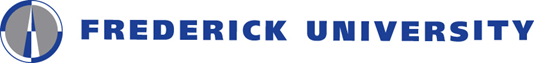 MSc International Trade and Shipping Management ProgramMA/LLM Maritime Law and Shipping Management ProgramMSc in Marine Engineering & Management Program      	Spring 2024 (Limassol Campus)CODEDESCRIPTIONTYPEEXAM DATEEXAM TIMEITSM518-1COMMODITY TRADING AND RISK MANAGEMENTD29/05/202418:00-21:00ITSM512-1COMMERCIAL MANAGEMENT OF SHIPSD30/05/202418:00-21:00ITSM503-1LOGISTICS AND SUPPLY CHAIN MANAGEMENTA01/06/202409:00-12:00ITSM506-1RESEARCH METHODSD04/06/202418:00-21:00ITSM505-1SHIP MANAGEMENTD06/06/202418:00-21:00MLSB504-1MARINE INSURANCEA01/06/202409:00-12:00MLSB505-1DISPUTE RESOLUTIONA06/06/202418:00-21:00MLSM506-1RESEARCH METHODSD04/06/202418:00-21:00MAEN506-2COMMERCIAL MANAGEMENT OF SHIPSD30/05/202418:00-21:00MAEN507-2RESEARCH SKILLS FOR MSC THESIS PREPARATION AND PROPOSALD04/06/202418:00-21:00MAEN501-2MARITIME SAFETY AND REGULATORY FRAMEWORKD08/06/202409:00-12:00TYPE A: Written Examination and Invigilation (Open book)/ Γραπτή Εξέταση με Ανοικτά Βιβλία και ΕπιτήρησηTYPE A: Written Examination and Invigilation (Open book)/ Γραπτή Εξέταση με Ανοικτά Βιβλία και ΕπιτήρησηTYPE A: Written Examination and Invigilation (Open book)/ Γραπτή Εξέταση με Ανοικτά Βιβλία και ΕπιτήρησηTYPE A: Written Examination and Invigilation (Open book)/ Γραπτή Εξέταση με Ανοικτά Βιβλία και ΕπιτήρησηTYPE D: Written Examination and Invigilation (Closed book)/ Γραπτή Εξέταση με Κλειστά  Βιβλία και ΕπιτήρησηTYPE D: Written Examination and Invigilation (Closed book)/ Γραπτή Εξέταση με Κλειστά  Βιβλία και ΕπιτήρησηTYPE D: Written Examination and Invigilation (Closed book)/ Γραπτή Εξέταση με Κλειστά  Βιβλία και ΕπιτήρησηTYPE D: Written Examination and Invigilation (Closed book)/ Γραπτή Εξέταση με Κλειστά  Βιβλία και Επιτήρηση